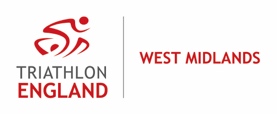 Chair Report (DH). AGM 2020Bursaries 
1) We have given bursaries of 9 x L1 coaching and 8 x L2 
2) We are looking to review our bursaries scheme in early 2021 to ensure we deliver the right support in the right areas 
3) Looking at developing coaches in areas rather than clubs, so they can support numerous clubs and Regional and National schemes and have done this with Sam Coxon in Staffordshire and looking at 3 more in the Region to cover the other areas 
Courses 
1) We delivered 1 x Level 1 Technical Officials courses before Lockdown
2) Delivered a Level 2 course online after lockdown 
3) Had to cancel a life guard course and a TO CPD day 

Return to Play 
1) Supported the big colour challenge 
2) Sam Coxon supplied videos to help people keep fit in line with the big colour challenge 
3) Looked at how we could support and work with clubs after lockdown and once things were relaxed 
4) Continued work on the 4 year strategy with particular focus on CWG 2022 Triathlon England Representative Report – 16.10.20. West Midlands Council agreement for a Working Group to do a complete review of regional governance and it shall consider the following non-exhaustive list of considerations:The UK Sport/Sport England ‘A Code for Sports Governance’Protection for regional committee membersThe legal personality of the regionsThe purpose of the regionsMandatory requirements for regionsRole descriptors for committee membersTE Management Board had directed staff to treat bad debts at regions in the same way as any other bad debt. Regional GrantsAfter a discussion, it was agreed that a further discussion was required to consider the following principle:TE to hold an unrestricted Regional Grant pot of £15k (£1500 per region); butA threshold of £10k above which a region would not receive the unrestricted Regional GrantRegions with a bank balance of less than £10k would receive the unrestricted Regional Grant and can bid for an uplift from any positive balance to the Regional Grant potAll regions would be eligible to apply for the restricted Regional Development Fund, irrespective of bank balance.Proposal:All regions to receive £700.00 or the equivalent of the IRC Team Entry fee.Regions which have a minimum balance (not including ringfenced assets for projects) of £10,000.00 or more do not claim their entitlement to the balance of the Regional Grant.Any monies which are not claimed by those regions will be paid into a new fund (sperate from any other fund) under the control of the Triathlon England Council.Any Region with balances below £5,000.00 may to bid for a share of this fund.The bidding process will require the Region bidding for a share of the fund, to detail what it is to be used for and the time frame involved. As a general guideline, the bid must be for projects which cannot be financed from grants from the Regional Development Fund. For example, funding for development of TO’s in the region or bursaries for club coaching etc. A financial recovery plan will be provided to the Council as part of the bidding process, which details the steps which the Region are undertaking to become financially robust.Once ALL regions have a minimum working cashflow of £5,000.00 then this temporary measure reverts to all Regions being paid the full Regional Grant.Ringfenced Assets:For an asset to be considered ringfenced, the following criteria is to be met:Ringfenced assets are to be reported quarterly on the financial reporting form.Projects which have ringfenced assets attributed to them must have a lifecycle of no more than 4 years.Projects are to be aligned with the Triathlon England stated objectives and published Regional objectivesLong Term Financial Sustainability It was recognised that the interim measures outlined in the above proposal are temporary in nature and that it is vital to ensure each of the 10 regions can operate in a financially secure environment going forward. The broad terms of reference of this subcommittee are:Take evidence from the Regions regarding their current sources of income and expenditureTo meet with Triathlon England to take evidence regarding the current funding arrangementsExplore means of increasing funding from outside sources (sponsorship, grants from outside bodies etc.)Explore the long-term funding aspiration of Triathlon England, as it applies to the RegionsTo explore what help and assistance is required from the Regions in order to ensure robust financial planning is in place, as it relates to promoting the aims and objectives of Triathlon England on a regional basis.Return to Activity/SportBeen involved with discussions with TE Board.TE Awards/AGM/ConferenceWorking with HQ to continue with the TE Awards but amended the categories to reflect this year.Assisted in the development of the Virtual TE AGM/Conference/AwardsRegular contact with HQ to devise Workshops and how this will all unfold and happen/ West Midlands Junior Development Group – AGM Report October 2020Ran sessions in November, January, February. Focus was based on swimming and S&C. To continue improving swimming technique and endurance and mobility though S&C. some good improvements were being made.But this came to a sudden end with lockdown. Over the lockdown period, I did a number of Zoom video for the group to do, and feedback was good. Stopped these when training with clubs restarted, so juniors could do more face to face training with their coaches, it was also good that the juniors where able to get a couple of races in the last few weeks.Will plan to restart Zoom video in the coming weeks and when suitable (once covid restrictions allow) restart development days.West Midlands Regional Technical Officials and Moto Officials   Report 2020Between 1.11.19 and 4.10.20 in our region there have been 18 events. This includes 3 Go Tri’s. There are also 3 more permitted events planned before the end of the year. There has been a 100% attendance by qualified Technical Officials at the permitted events and I thank everyone for this incredible result for our Region.Due to the pandemic 45 events (including Go Tri’s) in our Region were cancelled. The West Midlands Region reflects the 70% cancellation of our neighbouring regions.In January a Local Technical Officials course was held at Stratford and 9 persons from our Region attended. Due to the Covid Pandemic they have been unable to complete all their shadow training this year. This is planned to be completed in 2021. A lot of qualified officials have also been unable to attend events this year due to the Pandemic and Head Office are currently looking at how to support their Continued Professional Development. This will be cascaded to all as soon as it has been finalised. Motos5 events that used Motos this year, difficult to get some involved due to the risk of Covid, still have  12 qualified Motos and 1 that needs to do his shadows.2019 – 2020 Academy ReportThe trials for the Academy squad were held in September and October of 2019.Overall, we had 29 application from athletes looking to join the squad and from that 26 were invited to attend the trials, which as normal were a 200m / 400m swim and a 1500m and 3000m run.Overall the standard was pretty good with some great performances throughout the day. As is the case each year we either use the times they have achieved on the day or their recorded PB’s if they were close to that time or the time is verified by the Power of 10 or ASA swim times.This year we decided to select athletes that were Gold standard or above on the BTF conversion chart which is 340 points. The aim was to have a smaller group of athletes with a bit more focus on individual development.Finally 10 athletes were selected.We held a couple of sessions towards the end of 2019 and early 2020 and then the main focus was on the training camp to Spain in February 2020. All athletes came except a couple that had pre-arranged trips with school. During the camp, which was spread over 9 days the athletes delivered some great work on both technique and skills as well as some tough sessions in preparation for the season ahead.Following the camp the other sessions planned have been cancelled due to the Covid-19 virus.During the first 4 months and the most severe lockdown when athletes we unable to train in their normal home environment full training plans were given for all the athletes via Training Peaks. A number of Group Zwift sessions were available for the athletes to access each week with zoom available for them to chat to other athletes during the sessions.Regular zoom calls were done with the athletes either as a group or individually to ensure they were getting the support they needed. We were also running 2 weekly zoom yoga sessions for the athletes which they all found useful and enjoyed, especially getting together with other athletes.Once the main lockdown finished and athletes were getting back to normal training full training plans have stopped although the athletes do have access to regular Zwift sessions still and also the weekly Yoga sessions start again in October.No trials will be held in September 2020 for the next squad, these have been delayed until January 2021 to allow those athletes already on the squad time to get back to full training.